新 书 推 荐中文书名：《你真的知道足球那些事儿吗？:破解国际足球神话和谎言》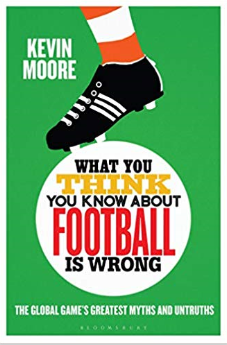 英文书名：What You Think You Know about Football is Wrong: The Global Game’s Greatest Myths and Untruths作    者：Kevin Moore出 版 社：Bloomsbury 代理公司：ANA/Connie页    数：256页出版时间：2019年10月代理地区：中国大陆审读资料：电子稿类    型：大众文化/运动内容简介：作者是一位世界著名的足球历史学家，这个独特的标题揭示了全球足球运动最伟大的神话和谎言。足球已经完全被神话化了，结果，很多球迷认为他们已知道的关于足球和足球历史的事情被证明不是真实的。作者凯文·摩尔（Kevin Moore）是国家足球博物馆(世界领先的足球博物馆)的创始人及馆长。本书作者经过深入研究，撰写了此本极具权威性的著作，揭密了50多个有关足球运动的最伟大的神话。摩尔揭示了许多公认神话背后的真相，其中包括：·德国人把足球运动引入巴西，而不是英国人· 橄榄球很容易成为世界领先的运动，而不是足球。·在足球行业存在着同性恋性取向的职业球员，并且是从过去到现在都一直有存在的现象。· 守门员不应为了点球机会而假摔· 足球流氓并非始于英格兰· 衬衫的颜色确实很重要· 剑桥是世界上最古老的足球俱乐部所在地，而不是谢菲尔德· 阿森纳不应进入英超联赛因为他们欺骗了那里的人· 1941年辅基迪纳摩击败德国党卫军 后，辅基迪纳摩队并没有被判决· 英格兰1966年未能赢得世界杯冠军，但背后事实却不同大家所想。作者简介:凯文·摩尔博士（Dr. Kevin Moore）是国家足球博物馆(世界顶级的足球博物馆)的创始人及馆长，目前在博物馆从事研究工作。他是闻名世界的《足球与社会》学术期刊的编委，并在国际足球学院、中国足球博物馆和印度体育博物馆担任重要职务。媒体评价：“打破了许多足球的神话和假设，而这些神话和假设在过去却未曾被怀疑。”----John Motson“一场充满争议和相反言论的思想盛宴使你怀疑自己对于足球的看法，让你感觉自己当初认定的正确事物不再真实。”----Guy Mowbray“书中内容非常有趣并且引人深思，书中的足球知识为我们带来的是一场极其愉快的视觉与思想盛宴。”----Paul Trevillion谢谢您的阅读！请将回馈信息发至：萧涵糠(Connie Xiao)安德鲁﹒纳伯格联合国际有限公司北京代表处北京市海淀区中关村大街甲59号中国人民大学文化大厦1705室, 邮编：100872电话：010-82509406传真：010-82504200Email: Connie@nurnberg.com.cn网址：www.nurnberg.com.cn微博：http://weibo.com/nurnberg豆瓣小站：http://site.douban.com/110577/微信订阅号：ANABJ2002